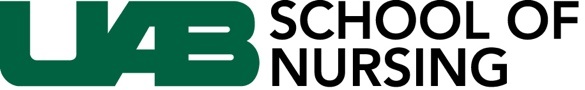 Graduate Clinical Programs Faculty PositionThe School of Nursing at the University of Alabama at Birmingham (UAB) invites applications and nominations for a full time nursing faculty position in Graduate Clinical Programs with a health policy and health literacy focus. Candidates for this faculty position with expertise and experience in an advanced practice nursing specialty are encouraged to apply. Rank, tenure, and salary are competitive and commensurate with professional background and experience. A Doctoral degree in Nursing is required. Candidates must hold national certification as an advanced practice nurse and be licensed or eligible for licensure as an Advanced Practice Nurse in Alabama. Faculty may elect different degrees of emphasis on the teaching, service and scholarship components of the faculty role. This is not a remote position. The School of Nursing’s legacy of leadership is focused on the integration of research, education, and clinical practice and evidenced in more than 18,000 alumni serving as expert clinicians, executive nurse leaders, deans and directors of nursing programs, nurse scientists, advanced practice registered nurses, and other professional leaders. The School is ranked in the top nursing schools nationwide by U.S. News and World Report and offers innovative baccalaureate, post-baccalaureate, master’s, post-master’s, doctoral, and post-doctoral programs. For the complete position description, please visit: https://uab.peopleadmin.com/postings/16929